.KICK, TOUCH BACK, ½ TURN, KICK BALL TOUCHESPADDLE TURN, SIDE TOUCHES, ROLLING GRAPEVINEKNEE HITCHES & SLIDES, MAMBO TURN, STEP ½ TURNKICK BALL TOUCH, FAN KNEE, KICK BALL TOUCH, FAN KNEESHUFFLES FORWARD, KNEE POPSKICKS, CROSS SHUFFLE, ROCK RECOVERBEHIND, SIDE, IN FRONT, SIDE SHUFFLE, STEP ½ TURN, STOMPSSTEP ½ TURN, HIP BUMPS, STOMP & HEEL SWINGSREPEATI'm Outta Here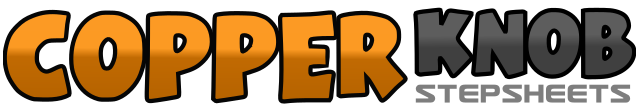 .......Count:64Wall:4Level:Intermediate.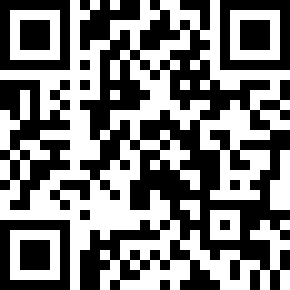 Choreographer:Hayley KennedyHayley KennedyHayley KennedyHayley KennedyHayley Kennedy.Music:(If You're Not In It for Love) I'm Outta Here! - Shania Twain(If You're Not In It for Love) I'm Outta Here! - Shania Twain(If You're Not In It for Love) I'm Outta Here! - Shania Twain(If You're Not In It for Love) I'm Outta Here! - Shania Twain(If You're Not In It for Love) I'm Outta Here! - Shania Twain........1-2Kick right foot forward, touch right toe behind3-4While keeping foot in position, bend knees and make ½ turn over right shoulder. Straighten knees5&6Kick right foot forward, replace right, touch left toe to left side7&8Kick left foot forward, replace left, touch right toe to right side9-10Pushing with right toe pivot 1/8 turn left on left foot twice11&12Taking weight on right, touch left toe to left side. Replace left touch right toe to right side13-16Rolling grapevine to the right17&18Hitch left knee, step left to left side, slide right foot next to left19&20Hitch left knee, step left to left side, slide right foot next to left21&22Rock forward on left, recover on right, while making ¼ turn left, step forward left23-24Step forward right, pivot ½ turn over left shoulder25&26Kick right foot forward, replace right foot, touch left toe next to right27-28Turn left knee out to left side keeping toe in place while turning head to left and clicking fingers at shoulder level. Bring knee back in29&30Kick left foot forward, replace left foot, touch right toe next to right31-32Turn right knee out to right side, keeping toe in place while turning head to right and clicking fingers at shoulder level bring knee back in33&34Right shuffle forward35&36Left shuffle forward37-40Pop knees right, left, right, left while gradually turning ¼ right41-42Kick left foot across right, take weight onto left43-44Kick right foot to right side, take weight on right45&46Cross shuffle left over right47-48Rock onto right foot, recover onto left49&50Cross right foot behind left, take left foot to left side, cross right foot in front of left51&52Make a side shuffle left53-54Step forward right, pivot ½ turn left55-56Stomp right foot, stomp left foot57-58Step forward on right foot, make ½ turn left59-60Bump hips right and left, keeping weight on left foot61-62Stomp right foot slightly in front of left, bring right heel off the ground so weight is on right toe63-64Swing right heel inwards twice